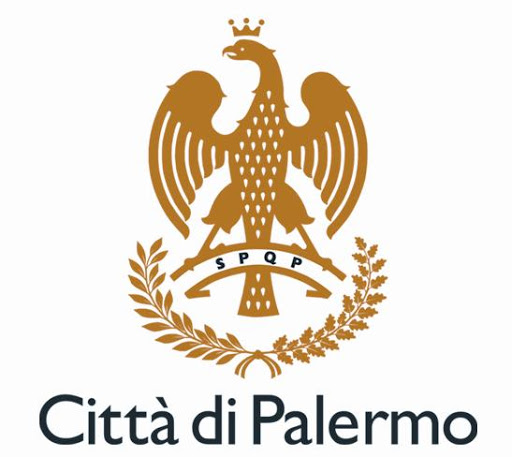 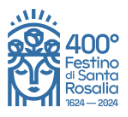 COMUNE DI PALERMOAVVISO PUBBLICOUtilizzo risorse con forme di Democrazia Partecipata – L.R. n°5/2014 e ss.mm.Il presente Schema di progetto va compilato in ogni sua parte e sottoscritto con firma digitale del soggetto richiedente.TITOLO DELLA PROPOSTA PROGETTUALEIndicare nel seguente campo il titolo del processo di partecipazione:SOGGETTO RICHIEDENTEIndicare per esteso la denominazione del soggetto richiedente:Se il soggetto richiedente è soggetto privato diverso da Onlus, indicare nei seguenti campi gli estremi della marca da bollo di importo pari a € 16,00:ENTE TITOLARE DELLA DECISIONE E DELLA REALIZZAZIONE DELL’INIZIATIVA PROGETTUALEIndicare l’Ente titolare della decisione:RESPONSABILE DEL PROGETTOIndicare il nominativo della persona fisica responsabile e referente del progetto per conto del soggetto richiedente. Il responsabile deve essere persona a conoscenza di tutti i contenuti del progetto, non persona responsabile per la sola parte amministrativo-•‐gestionale del progetto:AMBITO DI INTERVENTOIndicare con una X a quale dei seguenti contenuti prioritari si riferisce l’oggetto del processo partecipativo (una sola risposta ammessa):OGGETTO DELLA PROPOSTA PROGETTUALEDescrivere in dettaglio la proposta progettuale, il contesto in cui dovrà essere realizzata, i bisogni da cui nasce l’esigenza e gli obiettivi che si intendono raggiungere.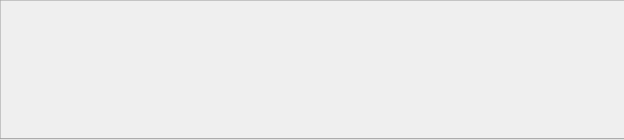 Fare una breve sintesi del progetto per la votazioneTEMPI DELLA PROPOSTA PROGETTUALE NEL CASO IN CUI LA PROPOSTA SI SVILUPPI IN ATTIVITA’Note:PIANO DEI COSTI DI PROGETTODescrivere nel dettaglio le voci di costo previste secondo delle stime o preventivi effettuati, che possano essere riconducibili allo schema di massima sotto indicato:CRONOPROGRAMMA DELLE ATTIVITA’Indicare un titolo breve e una descrizione sintetica per ogni attività; inoltre, indicare per ogni attività i costi previsti.AREA ORGANIZZATIVA DEL COMUNE DI PALERMO CHE ATTUERA’ L’INIZIATIVA PROGETTUALE*:DataFirma del proponente dell’iniziativa progettuale*Campo riservato alla compilazione del Comune di PalermoALLEGATI allo Schema per la redazione del progetto partecipativoElenco allegati:DataFirma del proponente dell’iniziativa progettualeCodice identificativo:Data:Nome:Cognome:Indirizzo:Telefono fisso:Cellulare:Email:PEC:Voci di spesaDescrizioneImportoOneri per la progettazioneDescrizioneImportoElaborazione programma operativoDescrizioneImportoOneri per la formazione del personale interno esclusivamente riferita alle pratiche e ai metodiDescrizioneImportoIncontri formativi e seminariDescrizioneImportoPartecipazione ad eventi pertinenti per lo studio di pratiche virtuoseDescrizioneImportoOneri per la fornitura di beni e servizi finalizzati allo svolgimento dei processi partecipativiDescrizioneImportoTotali: